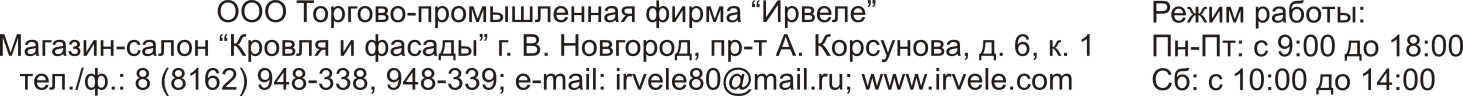 Фасонные элементы  для сэндвич-панелей 01.02.2018Фасонные элементы для сэндвич-панелей изготавливаются из тонколистовой стали с полимерным покрытием любого цвета, подходящего к оттенку фасада или контрастирующего с основным материалом. При производстве используется оцинкованный металл с полимерным покрытием толщиной 0,45 - 0,70. Длина изделий 3150 мм.НаименованиеАВСЭскиз элементаЦена за1м2 (руб.)Цена за1м2 (руб.)НаименованиеАВСЭскиз элементаОц.RalОтлив цоколя верхний (вертикальное расположение панели)По проекту--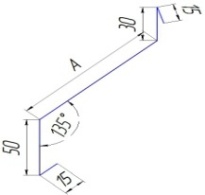 --Отлив цоколя нижний (вертикальное расположение панели)По проекту--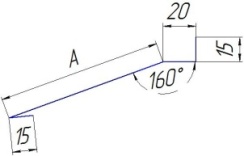 --Отлив цоколя (горизонтальное расположения панели)По проекту--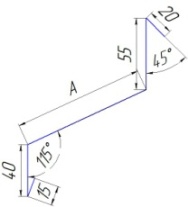 --Стыковочный элемент (нащельник)По проекту--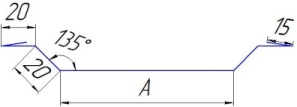 --Элемент сопряжения панелей простойПо проекту--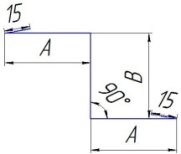 --Элемент сопряжения панелей сложныйПо проекту--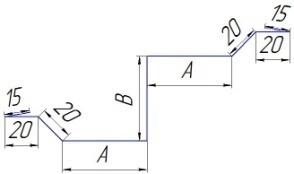 --Наружный угловой элемент простойПо проекту--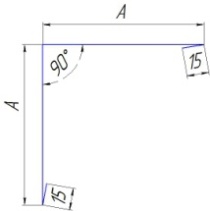 --Внутренний угловой элемент простойПо проекту--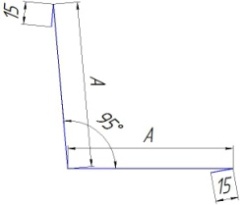 --Наружный угловой элемент сложныйПо проектуПо проекту-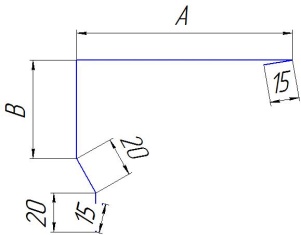 --Внутренний угловой элемент сложный (вид 1)По проекту--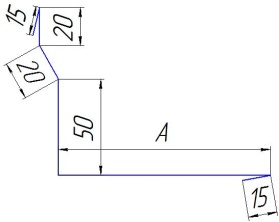 --Наружный угловой элемент сложный (вид 2)По проекту--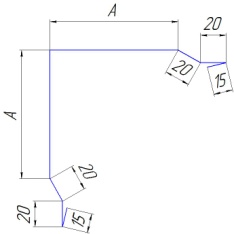 --Оконное обрамлениеПо проектуПо проекту-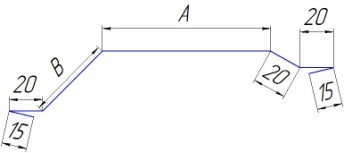 --Отлив оконный верхнийПо проекту--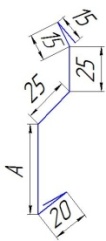 --Коньковый элемент верхнийПо проекту--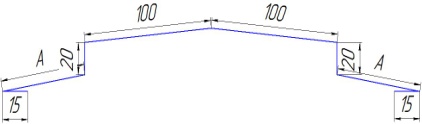 --Коньковый элемент нижнийПо проекту--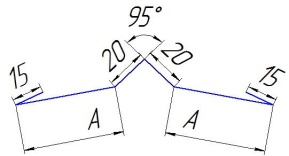 --Отлив ворот верхнийПо проектуПо проекту-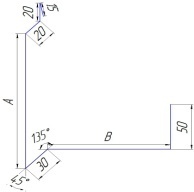 --Боковое примыкание воротПо проектуПо проекту-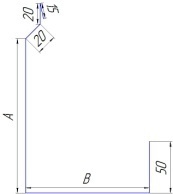 --Деформационный шов--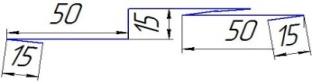 --Завершающий элемент (парапет)По проекту--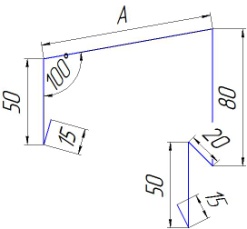 --Парапет стеновой панелиПо проектуПо проектуПо проекту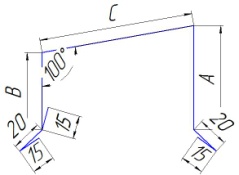 --Торцевой элемент кровлиПо проектуПо проекту-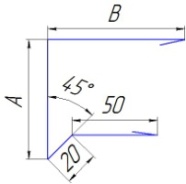 --